POZNÁVACÍ KARTIČKY - jehličnanyzadání úkolu:	- pracujte ve dvojicích			- místo: učebna PC a odborná učebna			- vytvořte poznávací kartičky jehličnanů – jmenovka, fotografie letorostu, 			fotografie šišky, fotografie habitu, popis letorostu, popis šišky, popis 				habitu – vždy samostatně pro každý druh jehličnaté dřeviny			- velikost kartičky bude 10 x 10 cm			- druh dřeviny si vyberte z následujících rodů: Ginkgo, Cryptomeria, 				Metasequoia, Sequiadendron, Taxodium, Taxus, Picea, Larix, Cedrus, 				Abies, Pinus, Pseudotsuga, Tsuga, Thuja, Chamaecyparis, Juniperus			- fotografie najděte na internetu a barevně vytiskněte			- popisy vypracujte pomocí učebních textů, vlastních zápisků v sešitě nebo 			použijte odbornou literaturu či internet – texty vytiskněte			- vytištěné fotografie a texty vystřihněte a nalepte na výkresový papírvzorky kartiček: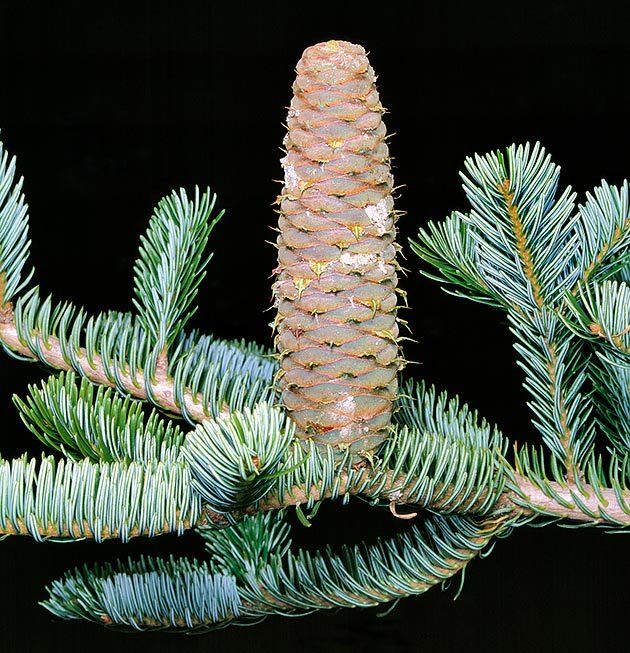 jmenovka						fotografie šišky	popis šišek